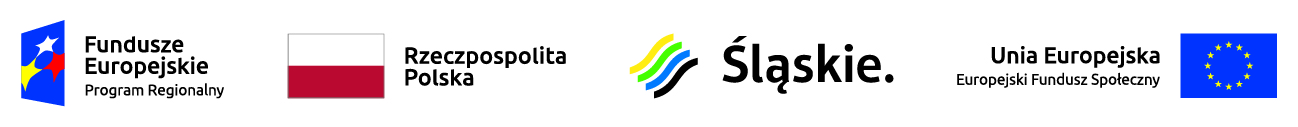 Załącznik nr 2 do zapytania ofertowego -  OPIS PRZEDMIOTU ZAMÓWIENIACzęść nr I. Biurko: 7 szt.Część nr II. Krzesło biurowe (fotel): 10 szt.  Część nr III. Podstawka pod stopy (podnóżek): 16 szt.Część nr IV. Podkładka przed klawiaturę (pod nadgarstki): 10 szt.Część nr V. Podkładka do pracy z myszką (pod nadgarstek): 10 szt.Część nr VI. Lampka biurkowa: 7 szt.Część nr VII. Oczyszczacz powietrza: 10 szt.Opis przedmiotu zamówieniaWarunki  wymagane ProducentPodaćKraj pochodzeniaPodaćRok produkcjiTakBiurko ergonomicznePodać model i typMechanizm regulacji wysokości w postaci dwóch kolumn trójelementowych, każda wyposażona w siłownik elektryczny. Mechanizm  wyposażony w system antykolizyjny.  Maksymalny poziom hałasu podczas zmiany wysokości - 50 [db]TakBlat o grubości min. 25 mm wykonany z płyty melaminowanej o dekorze drewnopodobnym matowym w kolorze jasnym, o klasie higieniczności E1, o wykończony obrzeżem PCV min. 2 mm w kolorze płyty. W celu doboru dekoru płyty do posiadanych przez zamawiającego mebli oferent przedstawi minimum 8 różnych dekorów blatu biurka.Wymiary blatu: długość min. 120 cm / max. 160 cm, głębokość: min. 70 cm / max. 80 cm.Wymiary poszczególnych biurek zostaną określone przez zamawiającego.TakBelka podblatowa metalowa z regulacją teleskopową umożliwiającą zastosowanie blatów o różnej długości.Wysokość z możliwością regulacji w zakresie min. 65 cm – 125 cm z możliwością zapamiętania trzech ustawień wysokości poprzez wybranie jednego z trzech przycisków na panelu sterującym.TakPod blatem przymocowane na stałe 2 szuflady z zamkiem. Szuflady o wysokości frontu 10 cm, i wymiarach wewnętrznych umożliwiających przechowanie dokumentów formatu A4. Dokładne wymiary zewnętrzne oraz konstrukcja zostanie określona w zależności od wymiaru blatu oraz przebiegu konstrukcji stelaża biurka. TakPod blatem biurka wysuwana szuflada klawiaturowa na prowadnicach łożyskowych podwieszanych z końcową blokadą wysuwu, umożliwiająca jednoczesne użytkowanie klawiatury i myszki. Wymiary w zależności od szerokości biurka oraz przebiegu konstrukcji stelaża biurka: szerokość 59-68 cm, głębokość min. 30 cm. Zakończona w sposób niepowodujący ucisku nadgarstka.TakW blacie umieszczona:- przelotka na  okablowanie o średnicy 60 mm- mediaport mieszczący się w otworze o średnicy 60 mm, wyposażony w jedno gniazdko 240V oraz jeden port zasilający USB 5VTakZ tyłu biurka przymocowana osłona z materiału i w kolorze blatu o szerokości blatu i wysokości 500 mmTakStelaż metalowy, malowany farbą proszkową w kolorze srebrnym lub białym, wyposażony w regulację nóg niwelującą nierówność podłogi o regulacji min. 10 mmTakBiurko powinno posiadać możliwość prawidłowego i wygodnego przeprowadzenia okablowaniaTakZamawiający wybierze kolor po przedstawieniu przez Wykonawcę propozycji (próbek) kolorówTakGwarancja min. 60 miesięcyTakCzas dostawy max. 30 dniTakOpis przedmiotu zamówieniaWarunki  wymagane ProducentPodaćKraj pochodzeniaPodaćRok produkcjiPodaćFotel (krzesło biurowe)Podać model i typKrzesło biurowe obrotowe, posiadające dostateczną stabilność określoną normą PN-EN 1335-2 potwierdzoną certyfikatem zgodności z w/w normą, oraz spełniające wymogi przepisów BHP dla pracy z  komputerem powyżej 4 godzin dziennie określone w obowiązujących przepisach.
W celu potwierdzenia zgodności z tymi przepisami, krzesło posiada Protokół Oceny Ergonomicznej, Ocenę Fizjologiczno-Ergonomiczną Instytutu Medycyny Pracy lub inny równoważny dokument wydany przez niezależną jednostkę badawczą.TakPodstawa o średnicy min. 70 cm, posiadająca min. 5 punktów podparcia (pięcioramienna), wykonana z odlewu aluminiowego malowanego proszkowo na kolor RAL dopasowany do  pozostałych mebli.Górne powierzchnie ramion podstawy posiadają nakładki antypoślizgowe np. aluminiowe zabezpieczające przed zsunięciem się stopy. Kółka: samohamowne, samonastawne.TakSiedzisko składające się ze szkieletu w postaci formatki sklejkowej o grubości min. 11 mm oraz pianki wylewanej o właściwościach trudnozapalnych (parametr poświadczony oświadczeniem producenta na piśmie).W przekroju poprzecznym górna powierzchnia siedziska powinna stanowić równą płaszczyznę, aby zapewnić równomierne rozłożenie ciężaru ciała na jak największej powierzchni ud bez względu na wielkość miednicy czy grubość ud użytkownika. Siedzisko w pełni tapicerowane dwustronnie tkaniną trudnopalną o właściwościach podanych poniżej.TakSiedzisko krzesła wychyla się w każdej płaszczyźnie (tzw. pływające siedzisko) zamieniając obciążenia statyczne na dynamiczne. Mechanizm ruchowy umożliwiający zatrzymanie oparcia lub swobodne bujanie się / regulacja kąta pochylenia siedziska.TakKrzesło posiadające podłokietniki regulowane we wszystkich płaszczyznach:- góra-dół min. 8 cm,- prawo-lewo (szerokość rozstawu min. 50-55 cm w osiach podłokietników)- przód-tył min. 5 cm,Ich górna powierzchnia jest płaska o wymiarach nie mniejszych niż 23x8 cm w celu zapewnienia stabilnego podparcia zarówno przy pracy z myszką jak i klawiaturą.TakOparcie posiadające szkielet w postaci formatki sklejkowa o grubości min. 13 mm pokrytej wylewaną pianką o grubości min. 20 mm o właściwościach trudnozapalnych (parametr poświadczony oświadczeniem producenta na piśmie). Oparcie w pełni tapicerowane dwustronnie tkaniną trudnopalną o właściwościach podanych poniżejTakKrzesło posiada mechanizm regulacji kąta odchylenia oparcia w stosunku do siedziska (mechanizm synchro lub równoważny), umożliwiający:- blokadę w minimum 4 położeniach,- pozostawienie mechanizmu odblokowanego w taki sposób, aby oparcie podążało za plecami użytkownika, z możliwością regulacji siły nacisku oparcia.TakKrzesło wyposażone w półokrągły zagłówek z regulacją wysokości w zakresie 16,5-25 cm w stosunku do górnej krawędzi oparcia oraz regulacją kąta pochylenia. Na życzenie Zamawiającego dla niższych osób punkt montażu zagłówka może być obniżony o 3 cm.Minimalne wymiary zagłówka:  - szerokość 28 cm +/- 1 cm- wysokość 15 cm +/-1 cmTakSzerokość oparcia: 44,5 cm +/- 1cm.Wysokość oparcia: 52 cm +/- 1cmTakSzerokość siedziska: 43-47 cm.TakGłębokość płaszczyzny siedziska minimum 44 cm, przednia krawędź, zaokrąglona i lekko pochylona, z możliwością regulacji kąta pochylenia, regulacja głębokości siedziska minimum 4 mmTakZamawiający oczekuje kolorów w odcieniach czerni, granatów oraz grafitów - wybierze kolor po przedstawieniu przez wykonawcę propozycji kolorów z możliwością wyboru różnych kolorów na siedzisko i oparcieTAKSiedzisko i oparcie tapicerowane wytrzymałą tkaniną poliestrowo-akrylową (skład : poliester 92% +Acryl 8% lub równoważny) o udokumentowanych parametrach nie gorszych niż:- ścieralność : min. 150000 cykli Martindale- trudnopalność wg normy BN EN 1021/1-2, Crib 5- odporność na pilling 5- gramatura 250 g/m2- odporność na światło 6TakProducent krzesła posiada certyfikat potwierdzający produkcję zgodnie z normami jakości ISO 9001TakGwarancja min. 60 miesięcyTakCzas dostawy max. 30 dniTakOpis przedmiotu zamówieniaWarunki wymaganeProducentPodaćKraj pochodzeniaPodaćRok produkcjiTakPodnóżekPodać model i typPrzeznaczony pod stopy osoby siedzącej przy biurku poprawia jej postawę oraz krążenieTakPowierzchnia stymulująca zakończenia nerwowe, krążenie - wypustki na powierzchniTakPodnóżek powinien charakteryzować się zmiennym kątem nachylenia dochodzącym maksymalnie do 22 st., dzięki któremu możliwy jest ruch nóg poprawiający krążenieTakWykonany z wysokiej jakości tworzyw sztucznych z perforacją umożliwiającą swobodny przepływ powietrzaTakPłynna regulacja kąta nachylenia (od 0 do min 22 stopni)TakRegulacja wysokości i nachylenia w min. 3 pozycjachTakPodnóżek pokryty powierzchnią antypoślizgową i gumowe nóżki uniemożliwiające przesuwanie po podłodzeTakWymiary platformy:  45 x 10 x 33 cm +/- 4 cmTakGwarancja min. 24 miesiąceTakCzas dostawy max. 30 dniTakOpis przedmiotu zamówieniaWarunki  wymaganeProducentPodaćKraj pochodzeniaPodaćRok produkcjiTakPodkładka przed klawiaturę (pod nadgarstki)Podać model i typergonomiczny wyprofilowany / zakrzywiony kształt utrzymujący prawidłową pozycję nadgarstków, zmniejszający ryzyko wystąpienia zespołu cieśni nadgarstka,TakWypełnienie żeloweTakAntypoślizgowaTakWykonana z miękkiego materiału TakGwarancja min. 24 miesiąceTakCzas dostawy max. 30 dniTakOpis przedmiotu zamówieniaWarunki  wymaganeProducentPodaćKraj pochodzeniaPodaćRok produkcjiTakPodkładka do pracy z myszką (pod nadgarstek)Podać model i typErgonomiczny wyprofilowany / zakrzywiony kształt, utrzymujący prawidłową pozycję nadgarstków, zmniejszający ryzyko wystąpienia zespołu cieśni nadgarstkaTakUmożliwiająca połączenie podkładki z myszką za pomocą paska, klipsa lub rozwiązania równoważnego w celu zapewnienia właściwego podparcia nadgarstka podczas całego zakresu pracy myszkiTakWypełnienie żeloweTakAntypoślizgowaTakWykonana z miękkiego materiałuTakDla osób prawo i leworęcznychTakGwarancja min. 24 miesiąceTakCzas dostawy max. 30 dniTakOpis przedmiotu zamówieniaWarunki  wymaganeProducentPodaćKraj pochodzeniaPodaćRok produkcjiTakLampa biurkowaPodać model i typLed  mocy min.10 Wjasności świecenia min. 450 lmTakPrzegubowe, regulowane ramięTakPłynne sterowanie dotykowe obejmujące:- co najmniej 3-stopniową regulację jasności świecenia – intensywności światła (od 10 do 100% mocy)- co najmniej 3-stopniową regulację temperatury barwowej:max 3300 K (kolor biały – ciepły)4100-4300 K (kolor biały – naturalny)min 5400 K (kolor biały - zimny)TakPanel dotykowy z regulacją jasności świecenia i temperatury barwowejTakMożliwość zamontowania na blacieTakDługość przewodu min. 150 cmTakGwarancja min. 24 miesiąceTakCzas dostawy max. 30 dniTakOpis przedmiotu zamówieniaWarunki  wymaganeProducentPodaćKraj pochodzeniaPodaćRok produkcjiTakOczyszczacz powietrzaPodać model i typusuwanie z powietrza cząstek PM 2,5: min. 98%usuwanie z powietrza cząstek PM 10: min. 98%usuwanie bakterii, wirusów i alergenów: min. 98%minimalna wydajność urządzenia: min. 160 m3/h dostosowany do wielkości pomieszczenia ok. 20-30 m2TakZakres głośności pracy: max 49 dB. TakFiltry - ilość etapów oczyszczania i poprawy jakości powietrza, minimum 5 w tym:- filtr wstępny- filtr z aktywnym węglem- filtr HEPA- filtr nawilżacza- jonizatorlub inne równoważneTakWyświetlacz ciekłokrystaliczny z funkcjami:- sterowanie funkcjami takimi jak:włączanie/wyłączanie urządzenia,włączanie/wyłączanie etapów oczyszczania,wybór trybu pracy: automatyczny, nocny, usuwania baterii i wirusów, m.in. 3 tryby pracy manualnej, autorestart- programator (w tym: wyłącznik) czasowy,- czujnik PM2,5 i kurzu- czujnik temperatury- czujnik wilgotności- czujnik światła- wskaźniki: czystości, zabrudzenia i wymiany filtraTakKółka jezdne TakDługość przewodu zasilającego: min. 2 mTakGwarancja min. 24 miesiąceTakCzas dostawy max. 30 dniTak